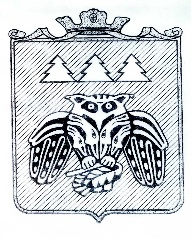 ПОСТАНОВЛЕНИЕ	администрации муниципального образования	муниципального района «Сыктывдинский». «Сыктывдiн» муниципальнöйрайонынмуниципальнöйюкöнсаадминистрациялöнШУÖМот16 сентября 2019 года                                                                        № 9/1106О разрешении подготовки проекта межевания территорииРуководствуясь ст.41,43, 45, 46 Градостроительного кодекса Российской Федерации, пп. 5  п. 3 ст. 11.3, Земельного кодекса Российской Федерации, ст.14 Федерального закона от 6 октября 2003 года №131-ФЗ «Об общих принципах организации местного самоуправления в Российской федерации», на основании обращения общества с ограниченной ответственностью «Кадастровый центр «Интеграция», администрация муниципального образования муниципального района «Сыктывдинский»ПОСТАНОВЛЯЕТ:1. Разрешить обществу с ограниченной ответственностью «Кадастровый центр «Интеграция» разработку проекта межевания территории на территории Сыктывдинского района, ГУ «Сыктывкарское лесничество», Краснозатонское лесничество кв. 189 (земли лесного фонда) для размещения подъездной дороги, согласно приложению2.Контроль за исполнением настоящего постановления оставляю за собой.3.Настоящее постановление вступает в силу со дня его подписания.Руководительадминистрациимуниципального района 		                    Л. Ю. Доронина